  GEN-3545   4500W - 120V/240V - 60Hz - 48V – 42.2kW - (60)                    Geneforce Emergency Power System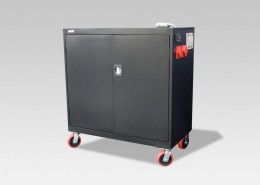 Product Features                     Geneforce Emergency Power SystemSilent operation. Safe for indoors. No gas or emissions. No installation, maintenance or permits required. Automatic & one-touch start.                    Geneforce Emergency Power SystemAdvanced System Control Panel with Graphical 128 x 64 pixel, backlit LCD display that allows for setup and monitor of entire system including multiple solar charge controllers and auxiliary battery banks. Panel displays power reserves, amp hours consumed, fault conditions, solar panel output, charging, power consumption, etc.                    Geneforce Emergency Power System120/240V AC single phase operation                    Geneforce Emergency Power SystemBuilt-in 60A Automatic A/C transfer switch.                    Geneforce Emergency Power SystemCan be used with a solar panel array to recharge 12V-24V DC                    Geneforce Emergency Power SystemTrue sine wave and Built-in voltage regulation system provides clean output for sensitive electronics.                    Geneforce Emergency Power SystemDual AC inputs with capability to work with two-wire and three-wire generator starting systems                    Geneforce Emergency Power SystemElectrical Specifications   Continuous Output Power  4500W – 120V/240V AC    Surge power  9000W   Input Voltage (240V by Default) 240V AC (L-L) - bypass/charge mode 120V AC (L-N) - bypass/charge mode 50.4V DC Input Current 96A DC at rated power Input Frequency 44...70Hz - bypass/charge mode (allowable) 55...65Hz - bypass/charge mode (default) 59.4...60.4Hz +/- 0.05 Hz - sell mode Output wave form (signal type) True Sine Wave  Service Life (No Maintenance)  12-16 Years Stored Electrical Energy  42.2 kW  (42,240 Watts)  Charging Current 85A Input Current 96A DC at rated power AC Input 1 (Grid) (240V by Default)  240V/120V (6AWG-4 Wire) 60A 2-Pole  breaker & box AC Input 2 (Generator) (240V by Default) 240V/120V (6AWG-4 Wire) 60A 2-Pole  breaker & box AC Output 1  120V/240V (6AWG-4 Wire) 60A 2-Pole  breaker & box Automatic Transfer Relay  60A    Solar Charge Controller Output  (60A/12V-24V DC)         Maximum Output 800W /hourGeneral Specifications  Optimal operating temperature range -25…70 °C Monitor (two monitors)   Graphical 128 x 64 pixel, backlit LCD Display (reads V, Ah, etc.)  Dimensions (H x W x L)  48" x 24" x 36"  Heavy Steel Construction  Color – Black  Weight  2,470 lbs. Warranty  5 years on components; 4 year cells  Part numbers  GEN-3545-4500-60/24 Regulatory approvals  Components UL & cUL Listed  Price  $20,997  Geneforce Incorporated www.geneforcepower.com (305)215-5443 email: sales@geneforcepower.comGeneforce Incorporated www.geneforcepower.com (305)215-5443 email: sales@geneforcepower.com